Domácí úkoly 12. 3. 2021 – 4. třída – AngličtinaZdravím Vás, milí čtvrťáci,začínáme nové téma I WANT TO BE …… proto si názvy profesí procvičíte v PS na str. 9 ve cvičení 2, kde k obrázku doplň název povolání, které je pro tento obrázek charakteristické.Poté doplň také celé cvičení 1 – můžeš si pomoci  učebnicí.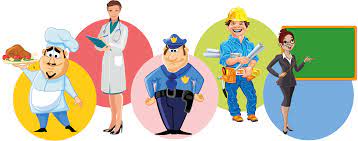 Druhý dnešní úkol je v Učebnici str. 9, kde si cvičení 2 projdeš ústně. Říkej věty s vystupňovanými přídavnými jmény podle 1. řádku. Věty také překládej.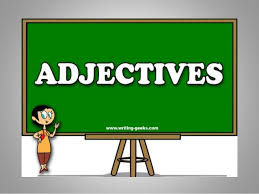 Třetím úkol bude příprava na další hodinu: 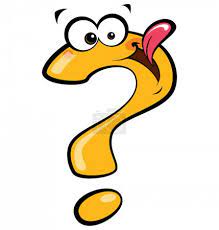 Nachystej si na papír 3 otázky pro své kamarády. Budeme procvičovat konverzaci.Přeji Vám pěkný víkend. Z. S.